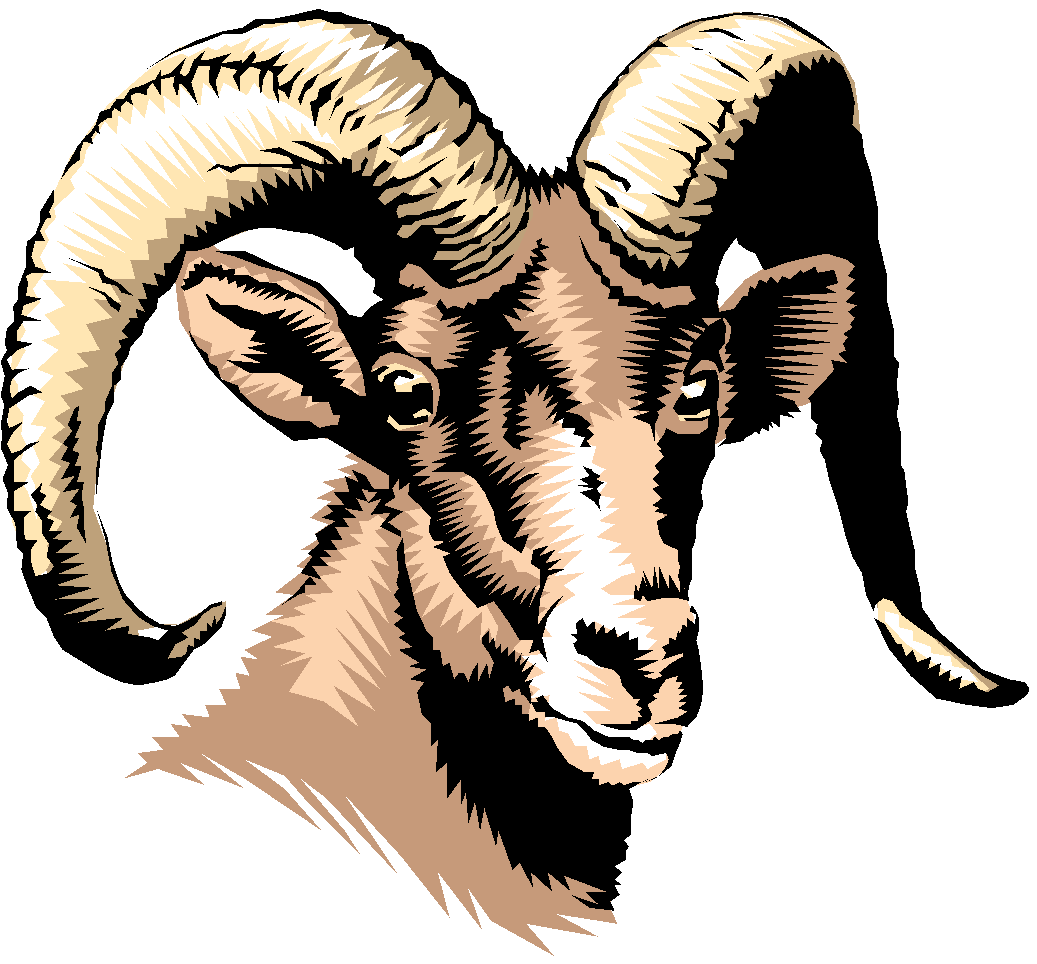 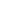 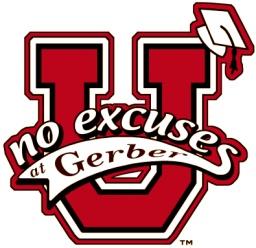 DELACThursday September 10, 20203:15-4:15 P.M.Join Zoom Meetinghttps://us04web.zoom.us/j/72731871690?pwd=NzhLMFYvS2lCN1ZHVXViNmFya01tUT09Meeting ID: 727 3187 1690Passcode: V8ZCUdAgenda:Call to Order 2:00 P.M.Learning Continuity and Attendance PlanFor The Good Of The Order						  